INSTITUCION EDUCATIVA MARCO FIDEL SUAREZSECCION CARLOS OBANDO VELASCOARTISTICA TALLER DE REFUERZO Y TELETRABAJO GRADO 3 A Y B Semana del 24 al 27 de marzo Día: miércoles 25  Docentes: Soraya Delgado Villegas y Luz Stella Prisco Rodríguez Propósito general: Planear y proponer actividades para que los estudiantes del grado 3 A y B desarrollen en sus casas.Tema: Compresión del espacio.Propósito: Reproduzco la otra mitad de la figura exactamente en sus trazos y forma y espacio. Actividad Dibuja la otra mitad de cada animal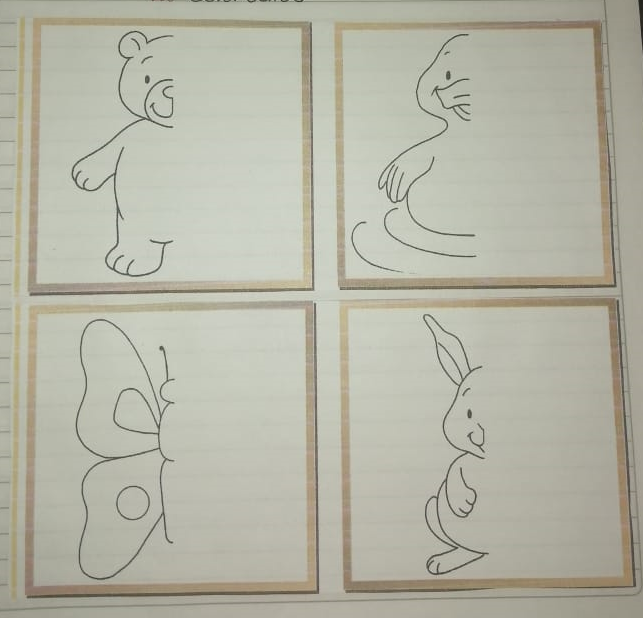 Coloréalos       Mucha Suerte ¡ 